GUÍA DE MATEMÁTICAS 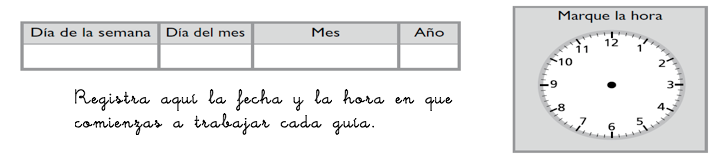 ¿Qué necesito saber?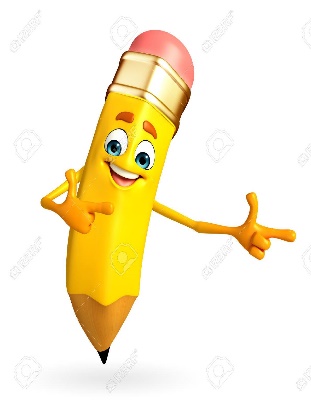 Entonces usaremos lo aprendido anteriormente para establecer una relación de orden entre las cantidades de las colecciones  que se presentarán en situaciones, que pueden ser de mayor a menor o de menor a mayor.Para representar las situaciones podremos usar hileras con fichas de colores.Comencemos… Recuerda partir representando.a. Observa la imagen de los niños con sus tambores. ¿Cuántos cuadrados debes pintar para representar la pila de tambores de cada personaje? Pinta y escribe la cantidad.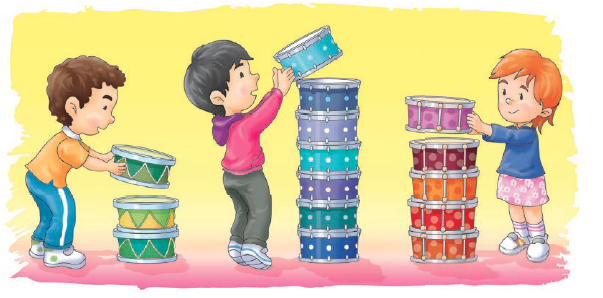 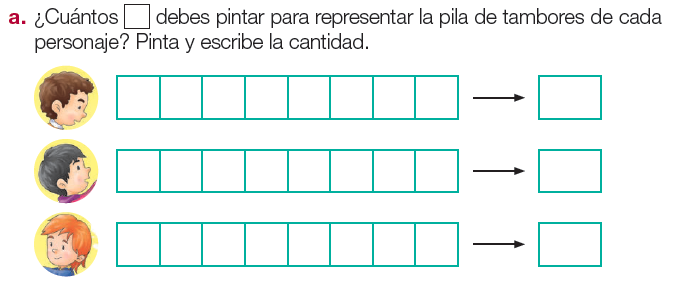 Responde cada preguntab. ¿Qué personaje tiene más tambores? (márcalo con una X)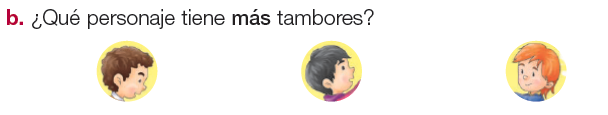 b. ¿Qué personaje tiene menos tambores?(márcalo con una X)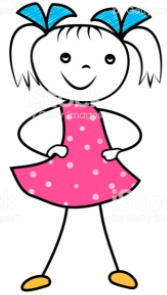 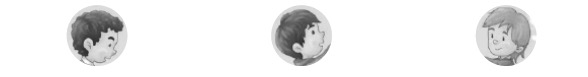 Lo estás haciendo muy bienes…Continuemos trabajando de la misma forma. Recuerda usar hileras de cuadrados para representar las cantidadesTOMA UNA FOTO DE LOS TICKET DE SALIDA Y ENVIALO A TU PROFESORA de la asignatura de matemáticas 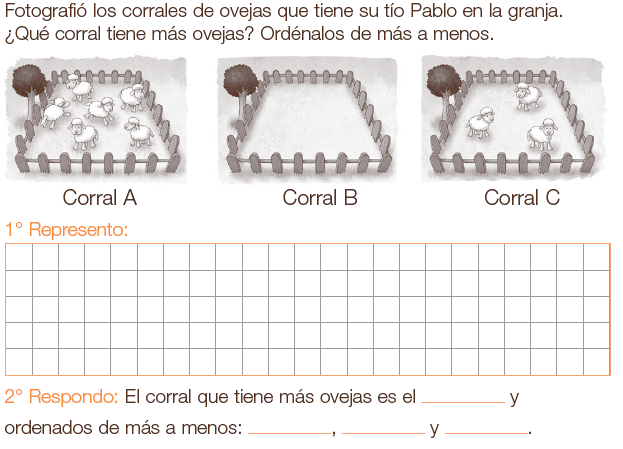                    Autoevaluación: Marca la carita que indica como sientes que lo trabajaste.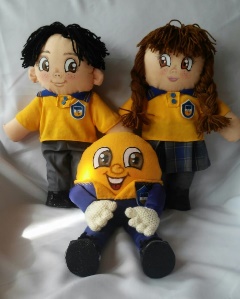 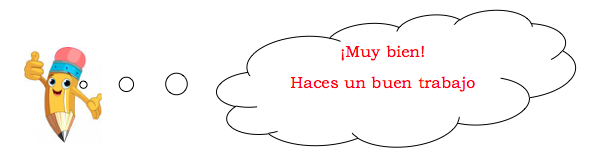 Nombre:Curso: 1°A   Fecha: semana N°9¿QUÉ APRENDEREMOS?¿QUÉ APRENDEREMOS?¿QUÉ APRENDEREMOS?Objetivo (s):Comparar y ordenar números del 0 al 20 de menor a mayor y/o viceversa, utilizando material concreto (OA 3)Objetivo (s):Comparar y ordenar números del 0 al 20 de menor a mayor y/o viceversa, utilizando material concreto (OA 3)Objetivo (s):Comparar y ordenar números del 0 al 20 de menor a mayor y/o viceversa, utilizando material concreto (OA 3)Contenidos: Números Contenidos: Números Contenidos: Números Objetivo de la semana: Representar situaciones problemas de orden y comparación para su resolución.Objetivo de la semana: Representar situaciones problemas de orden y comparación para su resolución.Objetivo de la semana: Representar situaciones problemas de orden y comparación para su resolución.Habilidad: RepresentarHabilidad: RepresentarHabilidad: RepresentarResuelve representando con cuadradosResuelve representando con cuadradosResuelve representando con cuadrados1.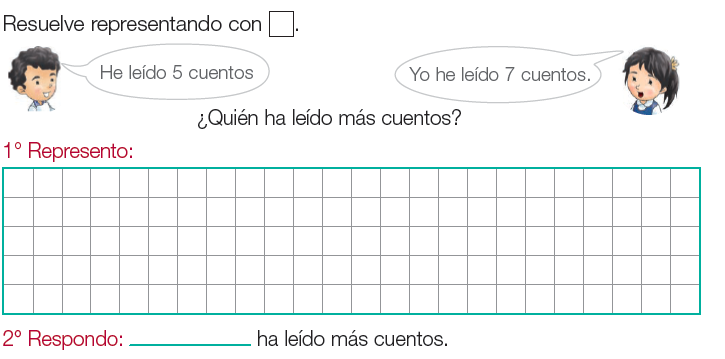 2. a.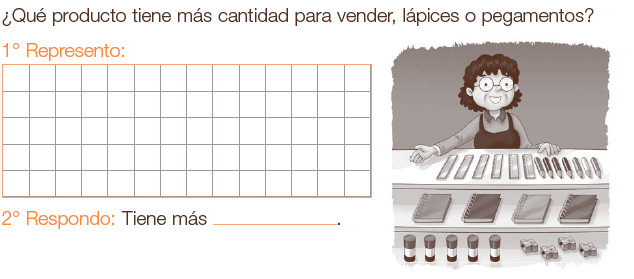    b.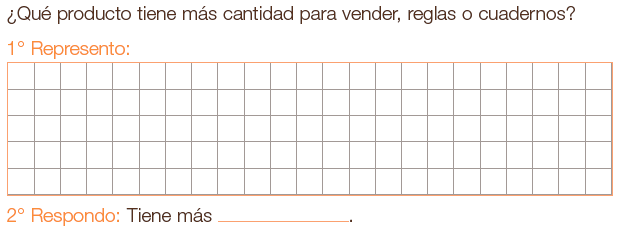 3.aClaudio, Amanda y Camila son hermanos, ellos muestran su edad en carteles.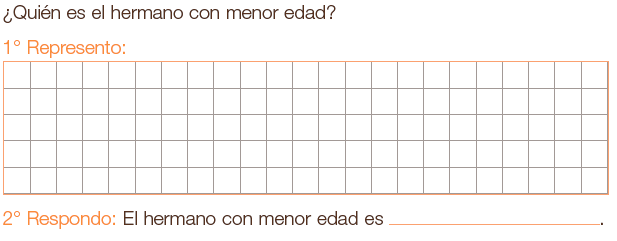 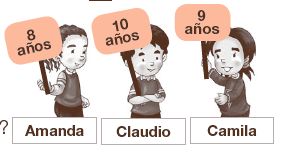 b.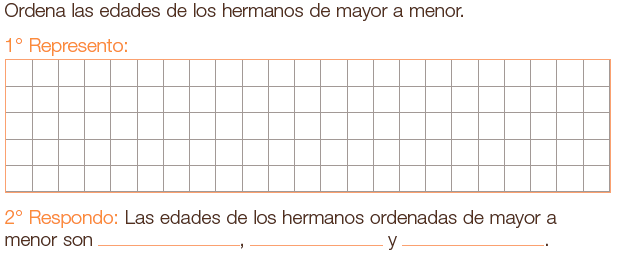 ¿Cómo lo hiciste?¿Cómo lo hiciste?¿Cómo lo hiciste?Muy bien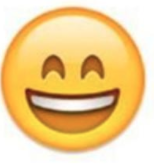 Bien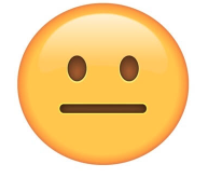 Puedo mejorar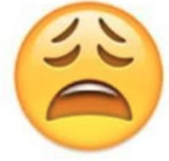 